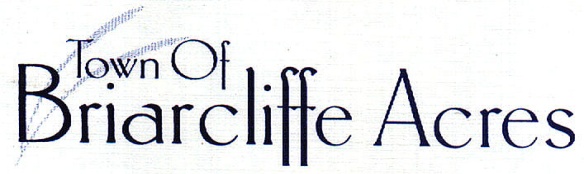 	The Town Council held a Town Meeting on Monday, May 21, 2018 at 4:00pm in the Town office at 121 North Gate Road, Myrtle Beach, South Carolina 29572.	Present					Mayor			Huston Huffman						Members of Council	David Buonviri													Jim Leach									Brian Palliser									John Wylie						Chief of Police	Kyle Lamparter						Town Clerk		Jennifer NewboldWith a quorum present, Mayor Huffman called the Meeting to order at 4:00pm.  The Mayor opened with approval of the Consent Agenda.	Chief Lamparter presented the Security Report for April 16, 2018 - May 21, 2018.  Police activity included 45 incidents or calls for service.  See attached.	The Meeting proceeded with Old Business; the first item on the agenda was first reading in Title Only of Ordinance #2018-04_ An ordinance to amend #2017-03 fiscal year budget for 2017 - 2018.  Second reading will take place at the June Town Meeting.  Councilman Wylie made a motion and Councilman Buonviri seconded; the motion passed unanimously. 	The second item of Old Business was first reading in Title Only of Ordinance #2018-05 _ To establish the budget for fiscal year 2018-2019.  This ordinance will also be voted on and adopted at the next Town Meeting.  Councilman Leach made a motion, and Councilman Palliser seconded; this motion also passed unanimously.	Next, on the New Business Agenda, was Resolution #2018-02; this resolution will establish an “All Way Stop” at the intersections of Beach and Cabana.  The resolution and markers will not take effect until the sealing and paving project is complete.  Palliser made a motion and Leach seconded; the vote was unanimous.	Next, the Mayor requested Activity Reports from Council and the Clerk.  Buonviri reported that the work on beautification of the gates was ongoing and that due to weather, there has been a delay. Wylie and Buonviri are going to consult with landscaping to clear the grates at the North Gate entrance to help lessen the standing water.  No new information was available for the Gate damage.	The Clerk provided her report next.  In her report, she logged 100 visitors to the Town Office in 20 in-office work days in April, 40 more than the month prior.                                                                                       In addition to building applications, the Clerk spent time on correspondence with residents and invoicing for White Point Swash.  Fire Wise preparation, correspondence, and execution were a main focus during the month.  Ms. Newbold also worked cooperatively with the Mayor, Treasurer, and vendors on budget preparation.  She organized inspection and preliminary clearing of vacant lots for Fire Wise and after.  The Clerk’s focus in upcoming months will be on Fire Wise reimbursement, the Town directory, pet registration, and vacant lot clearing, invoicing, and reconciliation.  	Chief Lamparter noted that he will post larger, more visible speed limit signs at the entrances.	No Public Input was shared during the session.  	At 4:38pm, the Mayor made a motion and Palliser seconded to enter into Executive Session to discuss legal matters; the motion was unanimous.	At 4:45 pm, Wylie made a motion and Leach seconded to return from Executive Session; no votes were taken or decisions made.  The motion was also unanimous.	Mayor Huffman announced the June Workshop and Meeting dates.  And, with no further business to discuss, the Meeting adjourned at 4:47pm.								Respectfully submitted,								Jennifer Newbold								Jennifer Newbold								Town ClerkApproved _________________Office Of Town Clerk  121 North Gate Road  Myrtle Beach, South Carolina  29572  843.272.8863